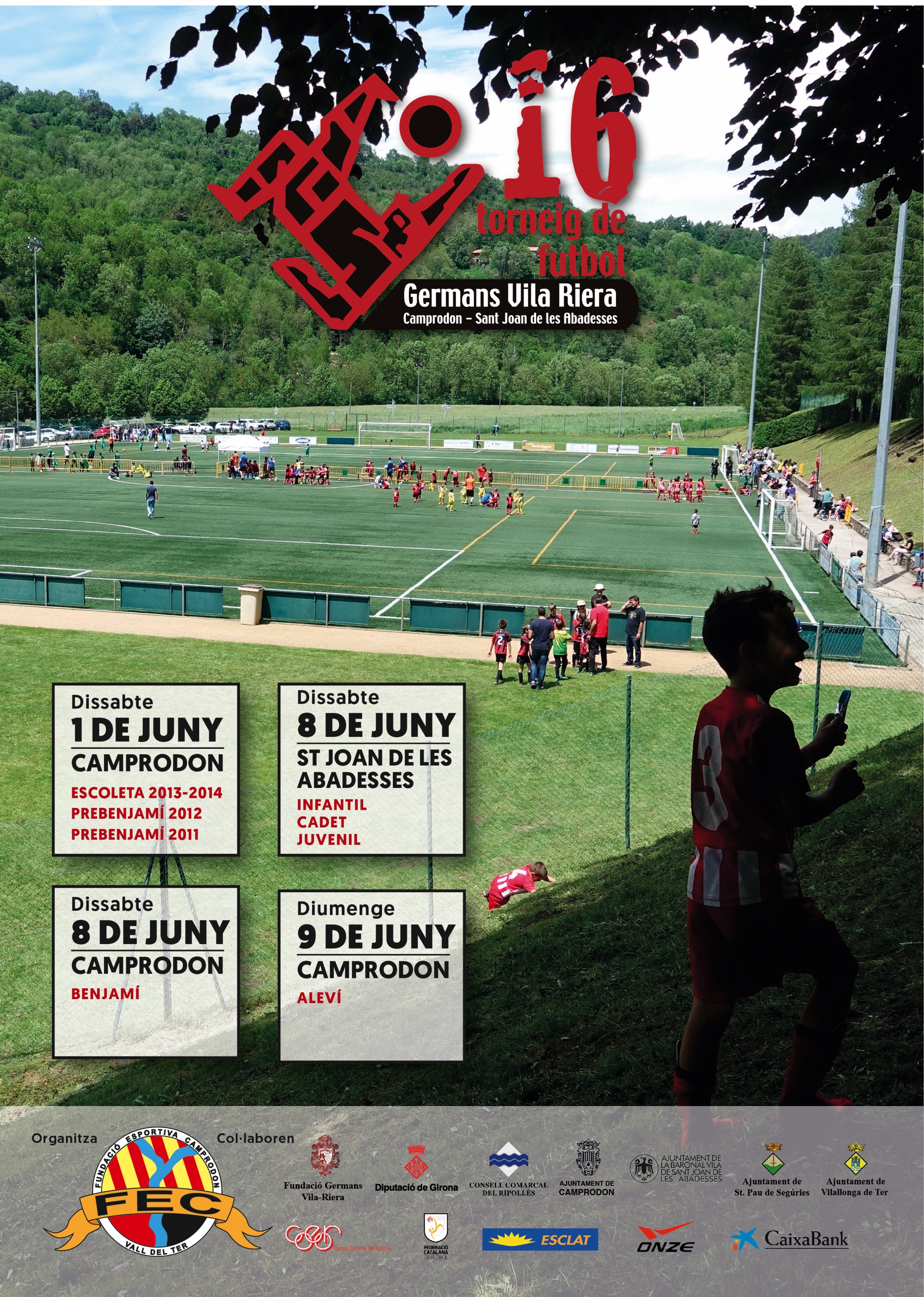 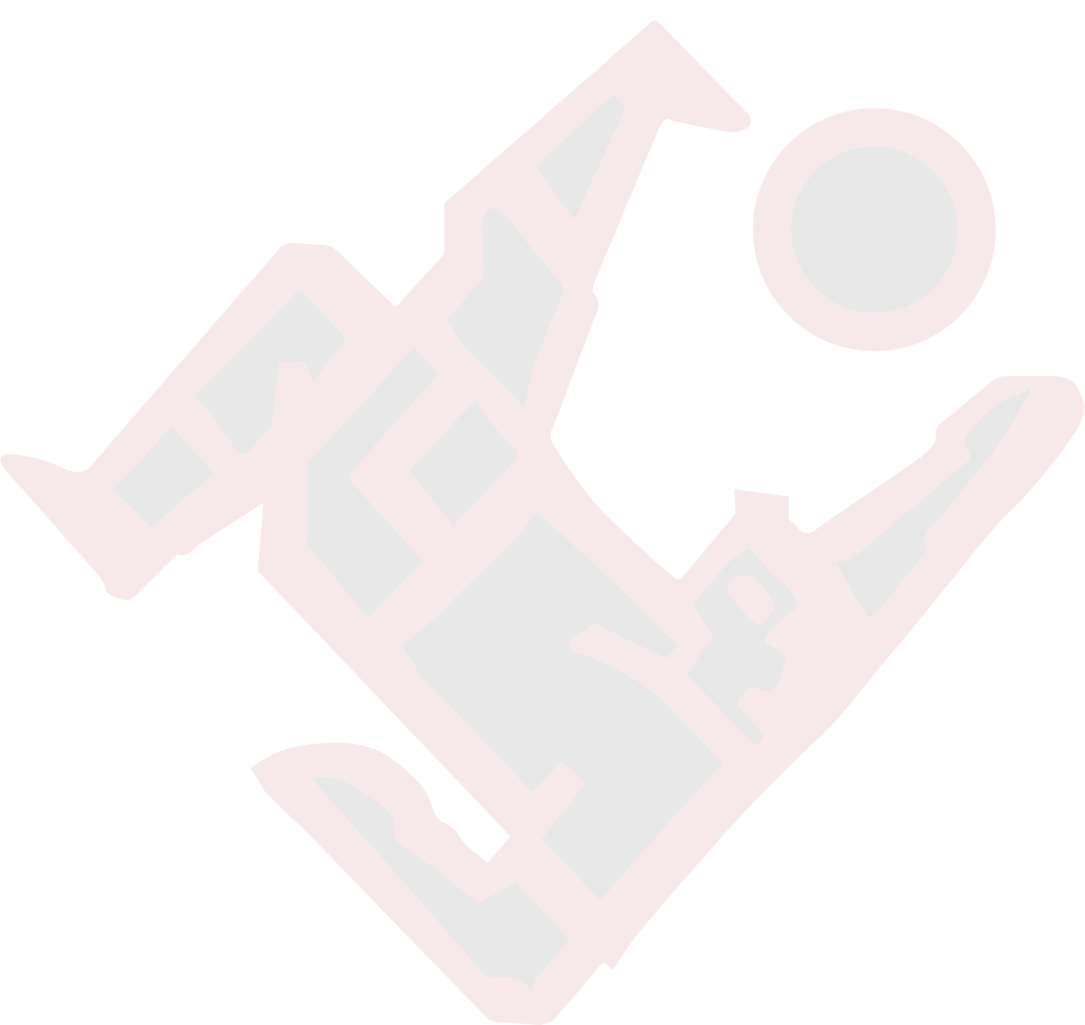    Segell del club	Signatura del responsableCATEGORIA BENJAMI I ALEVÍ      Cal marcar el porter o porters que participaran en la “BATALLA DE PORTERS”.  NOM JUGADOR	    DNI        NÚM  NOM JUGADOR	    DNI        NÚM  NOM JUGADOR	    DNI        NÚM   ENTRENADORS   ENTRENADORS   ENTRENADORS